Supplementary MaterialFigure CaptionsFig.S1. Schematic diagram of anaerobic reactor (Note: 1 is anaerobic reactor, 2 is gas collecting bottle, 3 is water collecting bottle, 4 is drain pipe, and 5 is exhaust pipe) Fig.S2. XRD image of magnetic carbon (left) and FeS (right)Fig.S3. Change of TOC during sludge anaerobic digestion with the addition of different materialsFig.S4. Changes of pH during sludge anaerobic digestion with the addition of different materialsFig.S5. Changes of acetic acid (a), propionic acid (b), and butyric acid (c) during sludge anaerobic digestion with the addition different materialsFig.S6. Changes of NH4+-N during sludge anaerobic digestion with the addition of different materialsFig. S1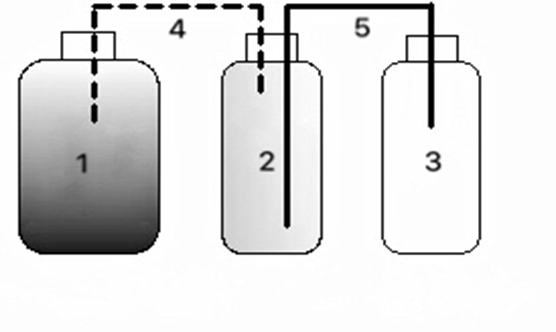 Fig. S2Fig. S3Fig. S4Fig. S5Fig. S6List of TablesTab. S1. Microbial diversity index of digestion liquid sample in sludge anaerobic digestion systems with the addition of different materials（1, 2, and 3 are the before, middle, and after anaerobic digestion of sludge, respectively）Tab. S1.SampleOTUShannonSimpsonAceChao1CoverageC1401863.9401070.1077941269.43013912730.993928C2573834.3992960.0324111302.8862031285.9822490.995382C3335604.2567190.0459211322.5791306.1811760.991256F1551892.9810310.1723131202.5068161180.0408160.994727F2320214.5397560.0325991295.1328491258.4945650.991068F3380004.4158540.0411541341.271181375.7843140.992342M1507384.6690170.0318651467.1689151449.9513510.995567M2568503.0560170.2013291167.2007841147.0070420.994422M3321364.32830.0438541276.9436781249.2571430.991131